Lección 6: ¿Cuánto es 10,000?Representemos 10,000.Calentamiento: ¿Qué sabes acerca del 1,000?¿Qué sabes acerca del 1,000?6.1: Construyamos númerosUsa dos tarjetas para formar un número de dos dígitos. Nombra el número y constrúyelo con bloques en base diez.Usa una tercera tarjeta para formar un número de tres dígitos. Nombra el número y constrúyelo con bloques en base diez.Usa una cuarta tarjeta para formar un número de cuatro dígitos. Nómbralo y constrúyelo.Si no tienes suficientes bloques, describe qué necesitarías para construir el número.Tu profesor te va a dar otra tarjeta de dígitos. Usa esta última tarjeta para formar un número de cinco dígitos (haz que la nueva tarjeta sea el primer dígito). Nombra y construye el número que formaste.Si no tienes suficientes bloques, describe los bloques que necesitarías para construir el número.6.2: ¿Qué es 10,000?Tu profesor te va a dar varias cuadrículas de 10 por 10.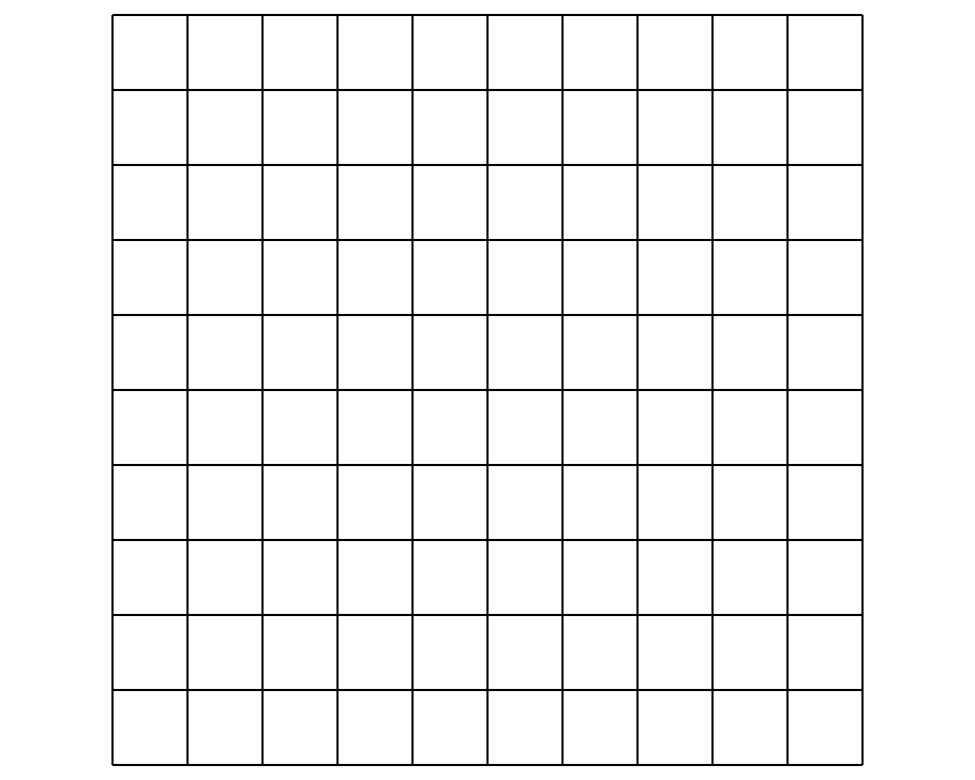 Usa las cuadrículas para representar cada uno de los siguientes números. Luego, describe tu representación o dibújala.8001,0001,5002,000¿Cuántas cuadrículas de 10 por 10 necesitarías para representar cada uno de los siguientes números? Explica o haz un dibujo para mostrar tu razonamiento.3,0006,4009,0009,900Haz un dibujo para representar 10,000 usando cuadrículas de 10 por 10. Asegúrate de marcar claramente cada grupo de 1,000 en tu dibujo.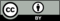 © CC BY 2021 Illustrative Mathematics®